Тема урока: «Этикет» ( 6 класс)Цели.-  познакомиться с историей этикета;-  понять необходимость соблюдения в обществе этикетных норм;-  высказывать свою точку зрения и участвовать в обсуждении точки зрения других о правилах поведения в различных ситуациях.  Задача: -  развитие коммуникативных способностей учащихся.Материалы:-        карточка с вопросительным знаком и словом "этикет" на обратной стороне;-        приложение с иллюстрациями.                                                  Ход урока.    1. Организация класса.     2. Работа по теме.      Сегодня мы поговорим с вами о том, что нас постоянно окружает, с чем мы встаем утром и ложимся вечером,  чем обмениваемся, когда встречаем друзей, соседей.                  Всем приветствиям знакомым                   Наш народ сердечно рад.                  Слово доброе зовем мы                  Половиною добра.         -  «Добрые слова» –  что же это за слова? Назовите их. (Дети называют слова: доброе утро, здравствуйте, спасибо, пожалуйста, и другие).       -    Когда люди произносят эти слова? (Высказывания детей: при встрече, когда обращаются с просьбой, когда благодарят и так далее).        -  Скажите, а каким голосом произносятся эти слова? (Высказывания детей: вежливым, спокойным, радостным, уважительным).                 Отправляясь в школу                  С ранним ветерком попутным,                 Всем, кто встретится, подряд                 Говорю я «С добрым утром».                 И пока я здесь играю –                 «Добрый день» друзьям желаю.                 А с вечерними лучами                 В дом вхожу я со словами:                 «Добрый вечер!         - Назовите, какие добрые слова вам встретились в этом стихотворении.    (Учитель вывешивает изображение “гостя” ( школьник с недовольным выражением лица, см. приложение).    Учитель:    - Ребята, я хочу познакомить вас с Петей Васечкиным... Как вы думаете, что с ним? Дети:    - Он огорчён, чем-то озадачен, растерян, возмущён …Учитель:-А мама с папой, бабушкой и дедушкой твердят:    “Ешь культурно!”, “Как ты разговариваешь!”, “Привыкай к хорошим манерам!”.    Учитель:    - Вам приходилось когда-либо слышать подобное? В какой ситуации?    (Дети высказываются.)    Учитель:    - С возмущением Петя восклицает...Ø     А кому нужны эти хорошие манеры?Ø     Не все ли равно, как есть?Ø     И вообще, кто все это выдумал?    Учитель:    - Задавались ли вы подобными вопросами?.. Давайте вместе с Петей Васечкиным попробуем разобраться в этой проблеме… Но прежде ответь те мне на вопросы:    1. Хотели бы вы чувствовать себя свободно в любом обществе?     2. Хотели бы вы нравиться себе и окружающим?    3. Хотели бы вы иметь хорошие манеры, широкий круг интересных знакомых и быть “душой компании”?    (Дети дают ответы.)    Учитель:    - Что для этого надо знать?    (Выслушиваются предположения детей.)    Учитель:    - Вы правы. Вы назвали мне сейчас правила поведения.  Всё это называется вместе - этикет. ЭТИКЕТ Учитель:    - А теперь немного поподробнее о том, "кто всё это выдумал"... Хотите узнать?.. Этикет - это французское слово, которое переводится так...   ( Учитель вывешивает рядом со словом "этикет" следующий лист:)ЭТИКЕТ – порядок поведения где-либо.    Учитель:    -Но не спешите "обвинять" во всём французов. Не они придумали этикет. Всё произошло  давным  - давно... Для этого совершим путешествие во времени...Совершаем перемещение. Начинаем обратный отсчёт.Вместе.(с закрытыми глазами):     -5, 4, 3, 2, 1…   ( Учитель во время счёта вывешивает лист с изображением древнего грека, словами “Древняя Греция. Красивое поведение” (см. приложение) и предлагает детям посмотреть на доску.)    Учитель:    -Именно в это время наблюдаются первые попытки научить людей "красивому поведению" и девизом каждого грека провозглашается – «жить разумно, просто, избегать излишеств и крайностей во всём».   ( Детям предлагается объяснить понимание девиза.)    Учитель проводит второе "перемещение" и вывешивает новый лист с изображением рыцаря и словами “XIV  – XVII век. Кодекс рыцарской чести”(см. приложение).    Учитель:    -В эти романтические времена девизом рыцарей становятся слова – «верность. мужество, отвага». Удел дамы - скромность, верность, покорность.  (  Дети высказывают своё понимание поведения людей данной эпохи.)    Учитель проводит третье "перемещение" и вывешивает новый лист с изображением джентльмена и словами “XIX век. Джентльмен с хорошими манерами”(см. приложение).    Учитель:     - В те времена считалось, что молодой человек, начинающий самостоятельную жизнь, должен обладать 4 качествами: добродетелью, мудростью, благовоспитанностью и знанием. (   Учитель предлагает дать объяснение любому из перечисленных качеств, делает свой комментарий.)    Учитель:    Большую часть времени мы проводим в школе. Поэтому мы говорим о нормах современного школьного этикета. Помня пословицу «По одёжке встречают...» поговорим о требованиях к внешнему виду. Ведь внешний вид - это визитная карточка ученика. Так как же должен выглядеть ученик.(Дети высказывают свое мнение.)-Посмотрим, как выглядят некоторые наши одноклассники и одноклассницы.Учитель: В наших современных условиях тоже много правил определяющих поведение человека. И первое правило, которому обучают ребенка – умение здороваться. Как люди приветствует друг друга?•    монголы – здоров ли Ваш скот? •     зулусы – я тебя вижу•     китайцы – ели ли Вы сегодня•     на Востоке - салам - алейкум•     русские – здравствуйте - Вежливое, доброжелательное отношение к ровесникам, младшим и старшим – одна из важнейших норм этикета. Какое прекрасное слово: «Здравствуйте». (Читает стихотворение).Мне кажется, что «здравствуй» – лучшее из слов,Потому что «здравствуй» – значит будь здоров.Правило запомни, знаешь – повтори.Старшим это слово первым говори.Вечером расстались, встретились с утра,Значит, слово «здравствуй» говорить пора.Будьте добры иль будете любезны –Эти слова в разговоре полезны.С ними легко на прогулке и дома,Будет приятно их слышать другому.А вы, очень часто пробегая по коридору прокричите не то «дрысь», не то «брысь». От таких слов ни здоровья, ни радости у человека не прибавится.Но приветствовать людей можно не только словами, но и жестами.Жесты - приветствия•    прикладывают руку ко лбу •     прикладывают руку к сердцу•     прикладывают руку к голове (военные)•     машут рукой•     жмут рукуКонкурс знатоков хороших манерКто здоровается первый, если встретились младший и старший? (младший)А кто подает руку первый: старший - младшему или младший – старшему? (Старший)А кто подает руку первым женщина или мужчина? Женщина.Ты идешь с товарищем по улице. Он поздоровался с незнакомым тебе человеком, приостановился. Надо ли тебе здороваться? (Да)В автобус вошли 4 человека. Кому вы уступите место?А) Знакомой девочкеБ) Своему другуВ) Женщине с маленьким ребенкомГ) Пожилому мужчине с тростьюВы вошли в переполненный автобус с задней площадки и увидели своего друга у передней двери.А) Кивнете головойБ) Громко окликнитеВ) Помашете рукойГ) Поздороваетесь за рукуВы позвонили другу. Как вы начнете разговор?А) Алло, а кто это? Б) Позовите, пожалуйста, ПетюВ) Здравствуйте. Это Света. Позовите, пожалуйста, ПетюГ) Здравствуйте. Это Света. Позовите ПетюКак нужно проходить по рядам в кинотеатре?А) Извинившись, спиной к сидящимБ) Боком к сидящимВ) Лицом к сидящимГ) Извинившись, лицом к сидящимВот видите, ребята, мнения Ваши расходятся. Одним, кажется, что лучше поступить так, а другим иначе. «Первый здоровается тот, кто вежливее». Будете следовать этому простому правилу – никогда не ошибетесьУчитель: - Вспомните пословицы и поговорки о хороших манерах.1.            Чего в другом не любишь, того и сам не делай 2.            Береги платье снову, а честь смолоду..3.            У Сидора обычай, у Карпа свой.4.            В чужой монастырь со своим уставом не ходят.5.            Мил тот гость, что недолго гостит.6.            Не думай быть нарядным, а думай быть опрятным.7.             У себя как хочешь, а в гостях – как велят.8.            Не дорог подарок – дорога любовь.9.            О пустяках спорить – дело упустить10.         По одежде не суди, по делам гляди. 11.         Слово – серебро, молчание – золото.12.         Хоть не богат, а гостям рад.13.         От слова спасенье, и от слова погибель. 14.         На незваного гостя не припасена и ложка.15.         От одного слова, да навек ссора. На доске зашифрована пословица о правилах поведения. Предлагается детям её расшифровать при помощи алфавита. Каждая буква пословицы соответствует букве в алфавите по её счёту.5,16,2,18,29,11   17,16,19,20,21,17,16,12    15,10,12,16,4,5,1      15,6      17,18,16,17,1,5,7,20(Добрый поступок никогда не пропадёт)Учитель:  - Ребята! Сегодня мы поговорили с вами лишь о некоторых нормах современного этикета. В базе всех не плохих манер лежит забота о том, чтоб человек не мешал человеку, чтоб все совместно ощущали себя отлично. Нужно уметь не мешать друг другу. Воспитывать в себе необходимо не столько манеры, сколько то, что выражается в манерах, бережное отношение к миру, к обществу, к природе, к своему прошлому.Ряд правил воспитанного человека•    первым здоровается тот, кто вежливее•     уступайте друг другу•     следите за собой всегда и везде, помните, вы среди людей•     надо уметь не мешать друг другу•     быть опрятно одетым надо потому, что в этом сказывается уважение к другимЭто лишь маленькая часть всех правил хорошего тона, но их мы должны знать и выполнять.Этикет не этикетка,И не новенький костюм.Это жизненная сметка,И воспитанность и ум.Во дворе и в школьном классе,Дома и когда в гостяхПрост и вежлив оставайся –Это вовсе не пустяк.Вместо окрика злого,Лучше доброе слово.И улыбку не надо стеречь.жизнь устроена мудро:это вовсе не трудно –берегите, пожалуйста, речь!        Рыцарь.  «Верность, мужество, отвага».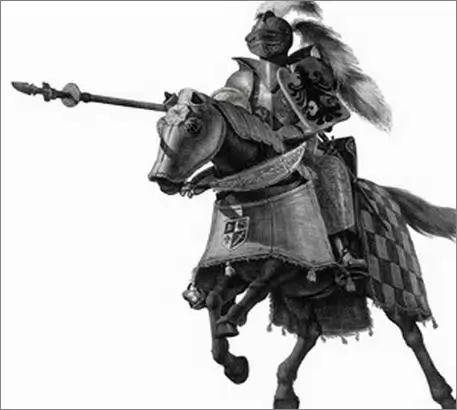 Древняя Греция.«Жить разумно, просто, избегая излишеств».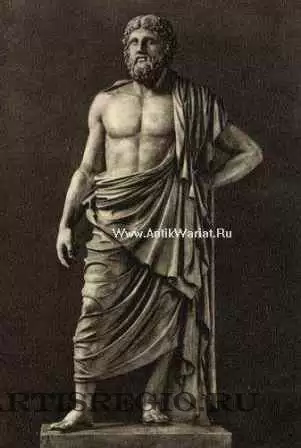 Джентельмен с хорошими манерами.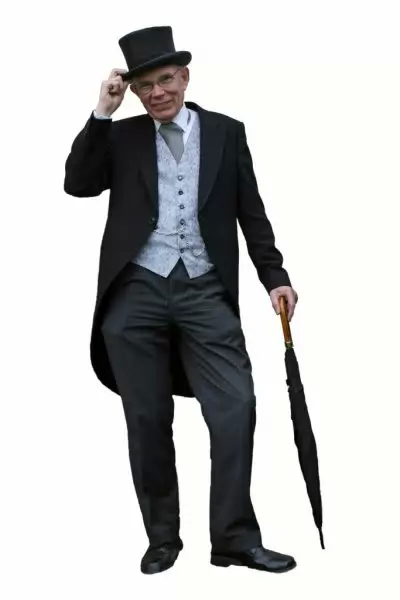 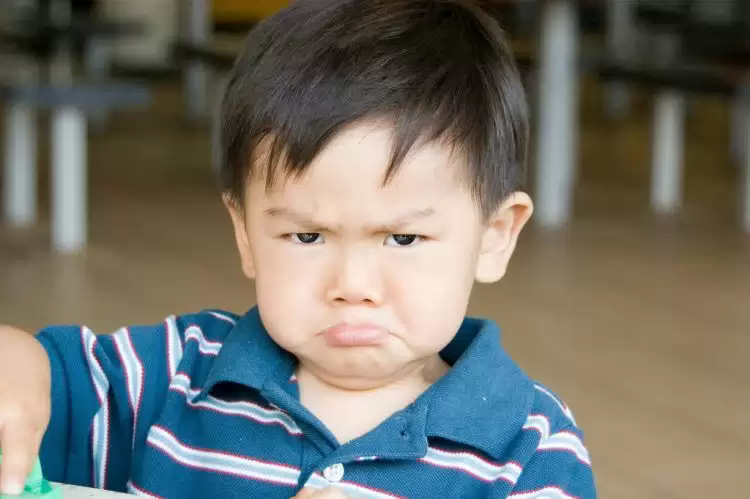           Ряд правил воспитанного человека.- первым здоровается тот, кто вежливее.-уступайте друг другу.-следите за собой всегда и везде, помните: что вы среди людей.-надо уметь не мешать друг другу.-быть опрятно одетым надо потому, что в этом сказывается уважение к другим.